Machine Translated by Google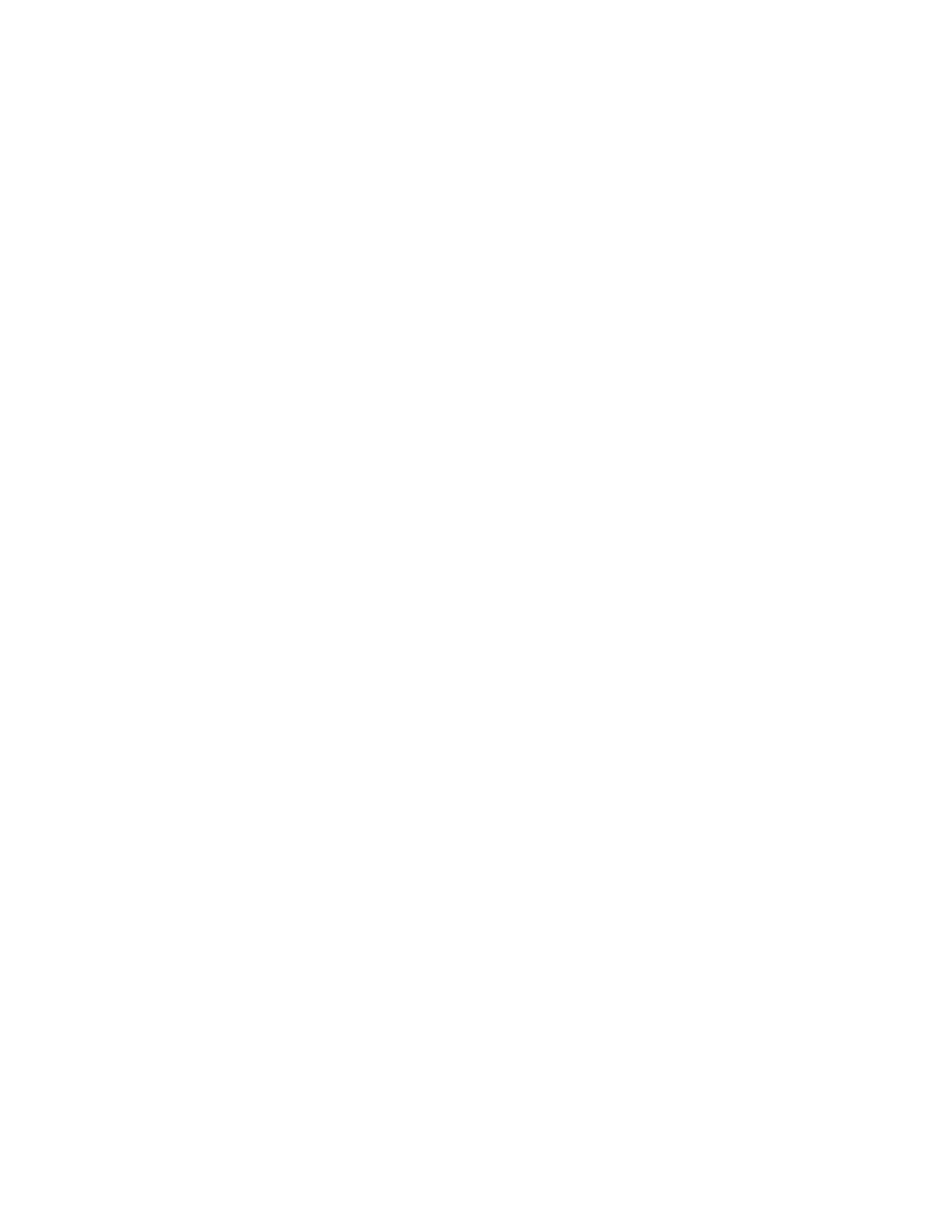 1Dr Ted Hildebrandt, ST Historia, lit. i Teologia, Wykład 16Prawa autorskie © 2020, Ted HildebrandtTo jest dr Ted Hildebrandt w swojej Historii, literaturze i literaturze Starego Testamentu Kurs teologii, wykład nr 16, o Balaamie i Księdze Liczb i Odnowa przymierza i koncepcje ziemi w Księdze Powtórzonego Prawa.Podgląd quizu [0:00-2:28] Klasa, zaczynajmy. Zamierzam rozdawać te listy obecności. Na czwartek, nad czym pracujecie? Księga Sędziów i Rut. Tam czyż nie jest naszym Ojcem Abrahamem; jest artykuł i kilka wersetów pamięciowych. Artykuł, wersety pamięciowe, Sędziowie i Ruth, znają te historie i tak dalej. Więc to będzie przyjedzie na czwartek.Dzisiaj zakończymy Księgę Liczb i przejdziemy do Księgi Powtórzonego Prawa, a potem będziemy mieli jeszcze jedno zajęcia na temat Powtórzonego Prawa. Myślę, że jest tam, gdzie jesteśmy. Witamy na zajęciach ze Starego Testamentu i pomodlimy się, i wtedy się tym zajmiemy.Ojcze, dziękujemy Ci za Twoją dobroć wobec nas, a szczególnie w Nowej Anglii w jesień, to po prostu niesamowite piękno, które jest na zewnątrz. Ojcze, dałeś nam oczy, aby zobaczyć mnogość kolorów zmieniających się liści. Daliście nam nosy aby wąchać wspaniałezapachy jesieni i opadających igieł, i uszy, aby słyszeć i przyjaźnie na tym kampusie, którymi możesz się dzielić. Dziękujemy za liczne dobrodziejstwa, jak Twoja łaska jest nam udzielana każdego dnia.Machine Translated by Google2szybko.Lekcje liczb [2:29-7:48]Ostatnim razem rozmawialiśmy o Księdze Liczb i tak byłopraca nad debatą dotyczącą wolnej woli/predestynacji na temat tego, czy Bóg może zmienić swojemyśli i czy rzeczywiście zmienił zdanie, gdy oznajmił, że to zrobizniszczcie Izraela – modli się Mojżesz, a 8 wersetów później nie niszczy ich tak, jak on powiedział tam na początku. Z Księgi Liczb wynikają pewne wnioskiprzez które chcę przejść. To właśnie widzę w Księdze Liczb: tamtaosoba może coś zmienić. Mojżesz modli się i naród zostaje oszczędzony. A więc jedna osoba może coś zmienić. Mojżesz robi różnicę dla ludzi.Modlitwa zmienia wszystko. Modlitwa ma znaczenie. Nie uważam modlitwy za sprawiedliwącoś, co robimy, aby być posłusznymi temu, co Bóg nam nakazał, abyśmy się po prostu modlili przestrzegać. Ale nie, modlimy się, bo mamy sprawy na sercu. Chcemy, żeby Bóg to zrobił współdziałać z nami w określony sposób. Mojżesz modlił się i gniew Boży ustąpiłBóg ustąpił. Naham – zrezygnował z tego, co zamierzał zrobić. A więc to jest ważny.W Księdze Liczb widać kontrast pomiędzy Izraelem niewierność (Izrael zawsze chce wrócić do Egiptu, Izrael zawsze chceskarżymy się Bogu) i Bogiem wiernym. W ten sposób Bóg okazuje się wierny iIzrael okazuje się niewierny. Niewierność Izraela kontrastuje zwierność Boga. To kolejny ważny temat w Księdze Liczb.Przebaczenie, a jednak konsekwencje: Jesteśmy w Księdze Liczb i Bóg mówi: „Przebaczyłem im, Mojżeszu, tak jak mnie prosiłeś”. A jednak tamnadal były konsekwencje. To interesująca rzecz, przebaczenie, które jednak wciąż może istnieć konsekwencje, które po nich następują — 40 lat na pustyni.To odpowiedź na jedno z pytań, z którymi zmagaliśmy się na konferencjikoniec: Czy Bóg jest dynamiczny czy statyczny? To, co próbowałem zasugerować w Księdze Liczb igdzie indziej w Starym Testamencie jest napisane, że Bóg jest dynamiczny, a nie statyczny. Wchodzi w interakcjęwraz ze swoim ludem chodzi tam i z powrotem i słucha modlitwy MojżeszaMachine Translated by Google3wchodzi z nim w interakcję. Pozostaje w relacji z Mojżeszem i jego ludem.Bóg odpowiada (myślę, że można to powiedzieć inaczej). On nie jest tylko inicjatorem który mówi: „Zrobię to w ten sposób, ponieważ zdecydowałem, że zrobię to w ten sposób, i w ten sposób zamierzam to zrobić.” Reaguje na ich interakcję.Skarga a lament: Dokonaliśmy rozróżnienia pomiędzy skargą a skargąlament. Pozwólcie, że jeszcze raz dokonam tego rozróżnienia. Nie jestem pewien, czy wyraziłem się naprawdę jasno na nim po raz pierwszy. Skarga i lament mogą używać dokładnie tych samych słów. Ty wiedzieć: „Boże mój, Boże mój, czemuś mnie opuścił?” „Jak długo, Panie, będzie to możliwezapomnisz o mnie na zawsze?” Obaj mogą używać bardzo mocnych słów, ale skarga jest odejście od Boga, które zasadniczo mówi: „Boże, jak długo będziesz zapominałJa? Wychodzę stąd, nie chcę cię już. Zatem skarga jest ruchem od Boga poprzez wyrażanie tych słów. Lament to zmaganie się zBoga, mówiąc: „Boże, proszę…”, „Boże mój, Boże mój, czemuś opuściłmnie?” („Nie opuszczaj mnie!”). Zatem lament jest ruchem w kierunku Boga, a narzekanie to odejście od Boga, często używając tych samych słów. Oni są bardzo mocne słowa, ale jedno jest odsunięciem, a drugie jest ruchemw kierunku.Oto kilka ważnych tematów, które widzę w Księdze Liczbdlaczego kocham Księgę Liczb. Myślę, że jest to książka bardzo teologiczna i ma w sobie coś wiele nas nauczyć. Oto jeden z moich ulubionych fragmentów Księgi Liczb: Toto czerwona jałówka. Teraz mówisz: „Hildebrandt, to nie jest jałówka”. Tak powinno byćbyć zdjęciem czerwonej jałówki. Przepraszam, to najlepsze, co mogę zrobić. To jest czerwona krowa, ale ten pochodzi z Teksasu. Teraz mówisz: „Dlaczego wysiadasz na tych czerwonych jałówkach rzeczy?" Izrael, kiedy chcą coś oczyścić, zaczynają od rzeczyktóre nie są oczyszczone. Jak oni oczyszczają rzeczy? Oczyszczasz wodą i sobąoczyścić krwią. Na przykład, jeśli Żydzi zamierzają zbudować trzecią świątynię(to prawdopodobnie będzie III wojna światowa, bo na jej szczycie znajduje się meczet platforma lub świątynia na szczycie Kopuły na Skale), ale jeśli Żydzi zbudująświątyni, czy muszą być w stanie oczyścić znajdujące się tam narzędzia? Oni mająMachine Translated by Google4właśnie teraz, wysoka na dwa i pół stopy złota menora, widziałem ją na własne oczy. Dobra menora o wysokości siedmiu i pół stopy jest gotowa na trzecią świątynię. Co dzieje się? Rabini to zatwierdzili, ale czy musi to zostać oczyszczone przezkrew czerwonej jałówki? Czy wiecie, że w Izraelu to wychodzi z Liczb?rozdział 19, teraz, kiedy mają czerwoną jałówkę? Mają teraz w Izraelu czerwoną jałówkę; jest w Galilei. Czy dla narodu żydowskiego jest takie ważne, że mają kolor czerwony? jałówka?Balaam: Wprowadzenie [7:49-13:22]Balaam – podoba mi się imię tego gościa. To trochę złowieszcze. Dlaczego Moabici wynajmują tego Balaama? To jest rozdział Liczb 22-24, a oto kilka z nich słynne fragmenty. Prawdopodobnie słyszeliście już o Balaamie. DlaczegoMoabici chcą zatrudnić Balaama? Co mają z tym wspólnego Og i Sichon? Og-wyobraź sobie, że nazwiesz tak swoje dziecko, dziecko idzie do szkoły: „Cześć, jestem Og”. Był królemAmorytów, podobnie jak Sichon. Izrael unicestwia tych dwóch królów. Co robico ma związek z Balaamem? Jeśli tego nie zrobisz, historia nie będzie ze sobą zbyt dobrze powiązana znać trochę geografii. Og i Sichon byli królami amoryckimi, których Izrael zniszczył.Co to ma wspólnego z wezwaniem Balaama z Mezopotamii?Dlaczego Balak (Balak był królem Moabu) wysłał aż do Mezopotamiizdobyć Balaama, zawodowego przeklinacza? Czy wiesz, co to jest przeklinacz, profesjonalista przeklinacz? Kursor: w pewnym sensie miga na ekranie i porusza się w górę i w dół. Nie toto facet, któremu płacą za przeklinanie. Był prorokiem, któremu płacono za przeklinanie ludzie. Dlaczego wysłali aż do Mezopotamii? Czy król nie miał swojego?własne zawodowe przekleństwa? Dlaczego wysłali aż do Mezopotamii? Chcę spojrzeć na to pytanie. Czy Izraelici byli jedynymi, którzy znali Jehowę? The Izraelici nie byli jedynymi, którzy znali Jehowę jako swego Boga. Widzieliśmy Melchizedeka i chcę zasugerować, że Balaam znał Jehowę Boga.Balaam zna Jehowę Boga. Jest obcym prorokiem z Mezopotamii i on zna Jehowę (Jahwe).Powiedziawszy to, to jest mapa. O co chodzi z tą mapą? Tutaj jestMachine Translated by Google5kraj Moabu. To jest kanion; ma głębokość około 3000 stóp. Jest prawie tak wymawiane jako Wielki Kanion. Idziesz w górę i przez około jest prosto w dół3000 stóp. Jest to kanion o długości 3000 stóp, który stanowi granicę. Pomiędzy Wadi Arnon iWadi Zered to kraj Moabu. Kto jest poniżej Zereda? Poniżej Zered jestEdom. Czyim potomkiem jest Edom? Potomkowie Ezawa. Jakiego koloru jest Ezaw?Czerwony. Jakiego koloru są skały w Edomie? Czerwony. Jest takie miejsce, które nazywa się Petratutaj – czerwone skały Petry. Są potomkowie Ezawa.Moab jest tutaj. Moab pochodzi „od Abby”. Czyim potomkiem są Moaby? Robiktoś pamięta Lota? Pamiętacie Lota i jego córki w jaskini? Onizrodził Moaba — „od ojca”. A tak przy okazji, o tym czytacie w tym tygodniu Moabitka. Jak ona się nazywa? Litość. To ma miejsce właśnie tutaj. Rut jest Moabitka. Pochodzi od potomków Lota. To jest Ezaw, a to jest Lot. Ammon jestinny z potomków Lota. Czy Moab i Ammon są spokrewnieni z Izraelem? Moab i Ammon (są to potomkowie Lota) są spokrewnieni z Izraelem.Czy Bóg pozwolił Izraelowi zaatakować Moabitów i Ammonitów? Nie onnie. Izraelici okrążają tutaj Edom i udają się do Pałacu Królewskiego Jest tu autostrada i nie mogą zaatakować Moabu ani Ammona. Te są ich braćmi. Przybyli tutaj, ale kto tu jest? Amoryci. TheAmoryci są z zachodu, więc Izraelici wkroczyli tutaj i pokonali Sichona i Oga, królowie Amorytów. Przejmują to terytorium właśnie tutaj. Gdzie jest Mojżesz zamierzać umrzeć? Mojżesz umrze właśnie tutaj, na górze Nebo. Czy ktoś Przypomnijcie sobie, jak wszedł na górę i Bóg pokazał mu ziemię Izraelaz góry Nebo. Patrzy na ziemię. A tak przy okazji, Jericho jest tutaj. Więc oni przeprawią się i zajmą Jerycho. Mojżesz umrze właśnie tutaj. Izrael osiedla się potem w tej ziemi Sichona. Dlaczego król Moabu boi się Izraela? Ponieważ oni właśnie podbili Sichona i Oga, a Moabici boją się teraz, że Izraelicipojadą tą drogą na południe. Dlatego król Moabu chce, aby Balaam to zrobił przekląć Izrael. Balaam tu przyjdzie i będzie przeklinał Izraela. On przybędzie z Mezopotamii, uda się do Moabu iMachine Translated by Google6Moab zapłaci mu za przeklinanie Izraela. Izrael zostanie osiedlony właśnie tutaj. To jest rodzaj geografii tej sytuacji z Balaamem.Charakter Balaama: Czy jest dobry czy zły? [13:23-20:54]Jaka jest najsłynniejsza historia z tym gościem, Balaamem? Czy Balaam jest dobry? lub zły? Czy rzeczywiście w Księdze Liczb Balaam był dobry czy zły? W książce ptLiczby Chcę wam zasugerować, że jest całkiem niezły. Właściwie daje czterywyrocznie. Czy Balaam czterokrotnie prorokuje od Boga, mówiąc dokładnie to, co powiedział Bóg? go prorokować? Tak, jest dobry, ale niektórzy z was powiedzieli: „Nie, on jest zły”. TheOdpowiedź jest taka, że Balaam jest Judaszem ze Starego Testamentu. Swoją drogą, teraz było Judasz dobry czy zły? Można powiedzieć: „Judasz zdradził Jezusa. Judasz był zły.”Ale poczekaj chwilę, zanim Judasz stał się zły, czy Judasz był dobry? Czy Judasz był jednym zdwunastu apostołów, których Jezus wysłał, aby czynili cuda w jego imieniu? W Ewangelii Mateusza 10,Judasz został wysłany, głosił ewangelię Jezusa Chrystusa i dokonywał cudówimię Jezusa. Swoją drogą, czy pamiętacie, kiedy Jezus powiedział: „Jeden z was jest zamierza mnie zdradzić”? Wszyscy rozejrzeli się i czy któryś z nich podejrzewał Judasza?Nie, oni tego nie zrobili. Mówię więc, że Judasz był jednym z dwunastu apostołówa potem staje się zły. Balaam jest do niego bardzo podobny. Jest dobry, a potem się odwraca zły. Będziemy widzieć w nim tę zmianę. Jest przedstawiany zarówno jako święty, jak i jako grzesznik. W Starym Testamencie jest on przedstawiany jako w dużej mierze całkiem dobry.Pozwólcie, że przeczytam kilka stwierdzeń Balaama w Liczbach: rozdział 22. Liczb 22:8 mówi tak: „Spędźcie tu noc” – powiedział do nich Balaam,„a ja przyniosę wam odpowiedź, jaką daje mi Pan”. Aż do wersetu 13,„Nazajutrz rano Balaam wstał i powiedział do książąt Balaka: «Wracajcie do swoich własnej ojczyzny, bo Pan nie pozwolił mi pójść z wami.” Czy Balaam jest wiernydo tego, co powiedział mu Bóg? Tak, on jest. On nie pójdzie.Co się dzieje? Balak, król Moabu, wysyła kolejnych ludzi, a oni przychodzą do niego i poproś, aby ponownie zszedł na dół. A werset 18 mówi tak: „Ale Balaam odpowiedział im: Nawet gdyby Balak dał mi swój pałac pełen srebra i złota, janie mogłem zrobić nic wielkiego ani małego, aby przekroczyć polecenie PanaMachine Translated by Google7Boga.” Czy Balaam jest czcicielem Jahwe? On napewno jest. Mówi: „Nawet tego nie mogę zrobić za złoto lub za srebro”.Nawiasem mówiąc, powoduje to największe napięcie w życiu Balaama.To jest największe napięcie: pieniądze albo pełnienie słowa Bożego. Głoście Słowo Boże albo idź po pieniądzach, co będzie napięciem, które odczuwa Balaam. On będziewierny słowu Bożemu, podaje cztery wyrocznie, które będziemy omawiać.Teraz powiecie: „Chwileczkę, ale myślałem, że Balaam był złym człowiekiem?” Tak, on jest złym facetem. Jeśli przejdziesz do Judy w Nowym Testamencie, werset 11. Balaam jest na liście największych odstępców wszechczasów. Balaama uważano za BenedyktaArnold, Lee Harvey Oswald lub ktoś podobny. Judasz jest klasycznym przykłademz Biblii. Balaam jest wymieniony razem z Judaszem i złymi ludźmi i to samowystępuje w Księdze Apokalipsy. Balaama uważa się za zdrajcę. To jest słowo jachcę, „zdrajca”. Balaam jest postrzegany jako zdrajca, który początkowo służył Bogu, a później potem się odwrócił. W Nowym Testamencie będzie on głównym złym człowiekiem. Czy Balaam znać Boga? Tak, zrobił. Mamy tu jasne stwierdzenie, że Balaam mówi: „Japowiem tylko to, co mi powie Jehowa, mój Bóg”. A zatem znał Boga, a nim nie był Żyd, ale mimo to znał Boga.A co z jego imieniem? Kocham jego imię. Balaam, to znaczy „niszczyciel”. Więc ten facet schodzi, jego imię oznacza „niszczyciel”. Brzmi prawie jak 3-Dgra na komputerze czy coś. A teraz, kiedy mówię, że jego imię jest zabawne, ty?zdali sobie sprawę, że faktycznie znaleźli imię tego gościa wyryte na kamieniu z 800 roku PNE. Pochodzi z miejsca zwanego Deir Alla, które znajduje się w Jordanii. To ciekawe,Wydarzenia z Balaamem dzieją się w Jordanii i znaleźli kamień u Balaamaimię na nim od 800 roku p.n.e. w Jordanii. Został znaleziony w 1967 roku i został przetłumaczonypierwszy w 1976 r. Czy to całkiem niedawno? Teraz spójrz na to: to właściwie cytat od tego znacznika: „Nieszczęścia księgi Balaama, syna Beora”. Przezczy Balaam, syn Beora, jest naszym Balaamem? Tak, on jest. Gdyby było po prostu napisane „Balaam”, może być więcej niż jeden Balaam, ale jest napisane „Balaam, syn Beora” i to jest tonasz facet. „Boski widzący” – czy to był dokładnie ten człowiek? „Był to boski widzący.Machine Translated by Google8Bogowie przyszli do niego w nocy i miał wizję podobną do wizji Elawypowiedź. Powiedzieli Balaamowi, synowi Beora…” i tak się dzieje. Czy to jest ładne? niesamowite, że oni naprawdę mają płyty i to nie tylko bajki? W innychSłowem, ten facet ma gadającego osła, to już stała się legendawymyślone, prawda? Czy facet był prawdziwy? Facet jest rzeczywiście wyrzeźbiony jako prawdziwy z 800BC, więc jest to dość niewiarygodne. Nie często dostaje się tego rodzaju potwierdzeniei to jest po prostu spektakularne. Swoją drogą, na to w ogóle trzeba było czekać do 1967 rokuodnaleziona i przetłumaczona w 1976 r.Najważniejszym problemem Balaama jest to, czy będzie postępował zgodnie ze słowem Bożym, czy teżczy pójdzie z pieniędzmi. To będzie jego napięcie. Czy to będzieczęść naszego napięcia w różnych momentach naszego życia, niezależnie od tego, czy zamierzamy to osiągnąćpieniądze czy służyć Panu? To duże napięcie, które wielu z nas odczuwało.Balaam i osioł [20:55-26:43]A teraz narracja osła: to klasyczny fragment. Czy ktoś pamiętasz napięcie? Bóg mówi: „OK, Balaamie, możesz iść z nimi”. Potem Balaam idzie z nimi i nagle przychodzi ten anioł z tym miecz świetlny i zaraz odetnie mu głowę. Mówisz: „Poczekaj chwilęBoże, myślałem, że powiedziałeś, że może iść, a potem próbowałeś go zabić? Co jest z To?" Bóg daje ci pozwolenie. To tak, jakby rodzic cofał swoje słowo lubcoś. Co się dzieje? Myślę, że dzieje się tak, że Bóg powiedział: „Balaamie,możesz iść”, ale jaki był jeden warunek? „Musisz powiedzieć dokładnie to samo, co jaci powiedzieć. Balaam prawdopodobnie pomyślał: „Może uda mi się zarobić trochę pieniędzy z tego. Bóg kazał mi to powiedzieć, ale może mogę powiedzieć coś innego, więc mogę zarobić trochę pieniędzy. Może uda mi się mieć ciastko i zjeść ciastko.” Myślę, że Balaam tak bawiąc się tymi pomysłami, a Bóg go zatrzyma, aby go ostrzecjeszcze raz: „Lepiej powiedz dokładnie to, co ci powiem”. Więc myślę, że narracja o ośle jest tam, aby spowolnić historię i ostrzec Balaama, aby zrobił dokładnie to, co mówi Bóg.A co się dzieje z osłem? „Balaam wstał rano iosiodłał swego osła” (to jest z rozdziału 22, wersetu 21) „i poszedł zMachine Translated by Google9książęta Moabu. Ale Bóg bardzo się rozgniewał, gdy on odchodził, i anioł Pański stanął na drodze, aby mu się przeciwstawić. Balaam jechał na swoim ośle i we dwójkę byli z nim słudzy. Kiedy osioł zobaczył…”Teraz mamy tu grę słów. Balaam jest prorokiem, kim jest prorok zwany? Proroka nazywa się „widzącym”. Kto tu widzi? Czy widzący widzi anioła? albo czy osioł widzi anioła? Widzący powinien widzieć anioła, ale kto widzi anioł? Osioł widzi to, czego nie widzi widzący. Czy widzisz w tym ironię? Widzący nie widzi, ale osioł widzi. Istnieje gra słów „widzący”.„Kiedy oślica ujrzała anioła Pańskiego stojącego na drodze z wyciągając miecz w dłoni, skręciła z drogi na pole. Balaam ją ubiegłzabierz ją z powrotem na drogę. Wtedy anioł Pański stanął na wąskiej ścieżce pomiędzy dwiema winnicami.” Swoją drogą, z czego zbudowane są mury winnic?Skały, oni budują swoje ściany ze skał i to jest problem. Istnieją dwa mury winnic po obu stronach. „Kiedy oślica ujrzała anioła Pańskiego, onaprzycisnął się do ściany i przygniótł o nią stopę Balaama. Więc znowu ją pobił.Wtedy anioł Pański ruszył dalej i stanął w wąskim miejscu, gdzienie było miejsca na skręt ani w prawo, ani w lewo. Kiedy osioł zobaczył anioł Pański, położyła się pod Balaamem, a on rozgniewał się i bił jąze swoim personelem.”Co się wtedy stanie? Widzący nie widzi, ale osioł widzi. Co robiwidzący to robi? Widzący wypowiada słowo Boże, prawda? Widzący jest prorokiem; On mówi w imieniu Boga. Kto tu mówi? „Wtedy Pan otworzył paszczę oślicy,i rzekła do Balaama: Cóż ci uczyniłam, że bijesz mnie tych trzech?czasy?' Balaam odpowiedział ośle: Zrobiłeś ze mnie głupca! Gdybym miałmiecz w mojej dłoni…” Czy rozumiesz ironię tego? Balaam mówi: „Gdybym miał miecz w mojej dłoni…” Kto ma miecz w dłoni? Anioł stojący przed nim.Balaam mówi: „Gdybym miał miecz w ręku, zabiłbym cię w tej chwili”. Czy ty rozumiesz ironię? Ten anioł z mieczem stoi właśnie tam, a Balaam mówi:„Gdybym miał miecz w dłoni, zabiłbym cię teraz”.Machine Translated by Google10„Oślica rzekła do Balaama: «Czyż nie jestem twoim osłem, którego masz? do dziś zawsze na nim jeździsz?” Osioł zaczyna dyskutować z Balaamem. „Czy ja miałeś w zwyczaju ci to robić? „Nie” – powiedział. Wtedy Pan otworzyłOczy Balaama…” (Teraz widzący może widzieć.) „…i ujrzał anioła Pańskiegostojący na drodze z wyciągniętym mieczem. Skłonił się więc nisko i padł na twarz”.Jakie pytanie zadaje mu teraz anioł Pański? To jest piękne. Jest tyle ironii. „Anioł Pański zapytał go: «Dlaczego bijesz swoje? ośle te trzy razy?” To jest to samo pytanie, które zadał mu osioł.Więc osioł mówi: „Czemu trzy razy mnie zbiłeś? Właśnie uratowałem ci życie. Wtedy anioł mówi: „Hej, Balaamie, dlaczego uderzyłeś swojego osła w tę trójkę czasy?"Swoją drogą, czy anioł troszczy się o zwierzęta? Czy Boga to obchodzi zwierzęta? Czasem naprawdę trzeba zajrzeć do Księgi Powtórzonego Prawa ciekawe z Bożą opieką nad zwierzętami. Tutaj osioł jest bity iAnioł mówi: „Dlaczego trzy razy uderzyłeś swojego osła? Przybyłemtutaj, aby się wam przeciwstawić, ponieważ wasza droga jest przede mną lekkomyślna. Osioł widziałmnie i odwróciłem się trzy razy. Gdyby ona się nie odwróciła, ja bym to zrobił z pewnością już cię zabiłem, ale oszczędziłbym ją. Balaam powiedział do anioł Pański: „Zgrzeszyłem…”. Balaam wycofuje się i zapewnia, że to zrobirób tylko to, co mówi Bóg. Balaam wycofuje się, gdy widzi, że anioł jest gotowy do odcięcia jego głowa. A więc to jest historia osła. Czy widzisz w tym całą ironię?Czy to świetna historia do opowiedzenia dzieciom? Dzieci lubią mówiące zwierzęta, więc to jest aświetna historia dla dzieci. Dla nas to także wspaniała historia, ponieważ tak mu każe wierny. Zatem osioł widzi więcej niż widzący. Wtedy osioł mówi lepiejniż prorok. W związku z tym narracja zostaje spowolniona i ostrzega Balaama, aby nie podążał za niąpieniądze, idźcie za Panem.Cztery Wyrocznie F. Balaama: Pierwsza Wyrocznia [26:43-28:20]Teraz Balaam poda tutaj cztery wyrocznie. Czym są wyrocznie? Prorocy daj te krótkie wierszyki lub wyrocznie, w których mówią słowo Boże. BalaamMachine Translated by Google11będzie głosić słowo Boże. Balak, król Moabu, nakłoni Balaama do wypróbowaniaprzyjść i wejść na miejsce wystarczająco wysokie, aby przeklinać Izraela. Zatem Balak, król Moabu, będzie próbował nakłonić Balaama, aby przeklął Izrael, i spróbuje tego cztery razy. Więcto są cztery wyrocznie. Pierwsza wyrocznia zaczyna się w rozdziale 23, wersecie 7 i dostajesz następujące oświadczenie: „Balak sprowadził mnie z Aramu, króla Moabu ze wschodugóry. „Przyjdź” – powiedział – „przeklnij ode mnie Jakuba; przyjdźcie i potępcie Izrael”” I Wtedy Balaam mówi: „Jak mogę przeklinać tych, których Bóg nie przeklął?” Kto pomstowanie? Czy Balaam przeklina, czy też Bóg ma moc przekleństwa? Balaammówi: „Nie mogę przeklinać tych, których Bóg nie przeklął. Któż może przeklinać, jeśli nie Jahwe? Jehowa jest jedyną osobą, która może przeklinać. Nie mogę przeklinać. Więc w zasadzie Balak King of Moab mówi: „Przyprowadziłem cię aż tutaj i nie będziesz ich za to przeklinałJa." I tak zstępuje pierwsza wyrocznia, a Balaam nie będzie przeklinał. Zamiastprzeklinając Izraela, błogosławi go.Cztery Wyrocznie G. Balaama: Druga Wyrocznia [28:20-36:21]Balak, król Moabu, przesuwa Balaama, ustawiając go w innej pozycji i umieszcza go na wysokiej „górze szpiegów”, po czym Balaam z tym zstępujeoświadczenie. Wypowiedział tę wyrocznię: „Wstań, Balaku, i słuchaj; wysłuchaj mnie, synu Zippor. Bóg nie jest człowiekiem, żeby kłamał, ani synem człowieczym, żeby kłamał zmienić zdanie. Czy mówi, a potem nie działa? Czy obiecuje i niewypełnić?” Jest to bardzo klasyczny werset, którego Bóg nie zmienia, a właściwie, jeśli ty chcesz inny, który jest w pewnym sensie interesujący, idź do 1 Samuela, rozdział 15, werset29. I jest napisane. „‚Ten, który jest chwałą Izraela, nie kłamie ani nie zmienia zdania; bo to nie jest człowiek, żeby zmienił zdanie.” To jest I Samuela 15,29. Więcmasz te dwa wersety, które mówią, że Bóg się nie zmienia.Nasuwa się pytanie, czy nie widzieliśmy, jak Bóg się zmienił, kiedy mówił, że się zmienia zamierza zniszczyć Izraela, a potem Mojżesz się modli, a Bóg ulitowuje się. Więc jak to zrobić? pracować z tym? Jak to pasuje do tego, że Bóg się nie zmienia, kiedy to widzieliśmyBoże zmień? Bóg odpuścił sobie to, co zamierzał zrobić. Jak je dopasować razem? Chcę wam zasugerować, że Bóg jest dotrzymującym obietnic. Jeśli BógMachine Translated by Google12obiecuje, dotrzyma słowa. Komu Bóg dał obietnice? ZrobiłBóg obiecuje Abrahamowi? Do Izaaka? Do Jacoba? Czy widzieliśmy obietnicę? Widzieliśmy obietnicę ziemi, nasienia i błogosławieństwa. Zostało dane Abrahama i zostało to powtórzone Izaakowi i Jakubowi aż do Izraelitów. Tenbyło przymierze Abrahamowe, które zawarł z Abrahamem. Bóg dotrzymuje swoich obietnic. Swoją drogą, czy to przymierze Abrahamowe wypełni się tysiąc lat później? BędzieBóg dotrzyma swojej obietnicy przez tysiąc lat? Dwa tysiące lat? Tak. Bóg dotrzymuje obietnic, chociaż czasami może to zająć dwa tysiące latjego obietnice. Charakter Boga to także kolejna rzecz, która się nie zmienia. Bożycharakter: jego sprawiedliwość, jego sprawiedliwość, jego świętość, jego miłosierdzie, jego miłosierdzie,Jego łaska i Jego gniew. Charakter Boga się nie zmienia.Czy za każdym razem, gdy mówisz komuś obietnicę? Czy zdarza Ci się po prostu wygłupiać?w pobliżu, kiedy z kimś rozmawiasz? Tylko mówisz, ale nie robiszjakiekolwiek obietnice. Swoją drogą, czy zdarza się, że obiecujesz? kiedy mógłbybyć ważnym momentem w życiu danej osoby, kiedy składa wielką obietnicę? O godz ślub, kiedy obiecujesz „na dobre i na złe, w chorobie i zdrowiu, aż dośmierć nas rozłączy itp.” To duże obietnice. Ludzie składają wielkie obietnice. Do ludzie zawsze dotrzymują słowa? To zwykle stanowi problem. Czy Bóg zachowuje jego obietnice? Czy zawsze obiecujemy, czy czasami po prostu się bawimy i...rozmawiać z ludźmi? Czy czasami jesteśmy sarkastyczni? Czy kiedykolwiek mówimy dokładnie odwrotniemamy na myśli? Tak. Czy sarkazm jest zły? Nie, nie jest. Czy Bóg będzie czasami sarkastyczny? Czy ktoś pamięta proroka Eliasza? Eliasz jest sarkastyczny. Prorocy Baala podskakują, a Eliasz mówi: „Hej, tychłopaki, lepiej krzyczcie głośniej. Baal jest na garnku i cię nie słyszy. Krzyk głośniej, on cię nie usłyszy. Czy Eliasz naśmiewa się z nich? Czy Eliasz wierzy w Baala? Eliasz w I Król. 18 nie wierzy w Baala; on z nich kpi. WięcChodzi mi o to, że mamy różne sposobykomunikować się? Czy czasami możemy po prostu wyrazić, co czujemy? Czy to teraz A obietnica? Możemy więc wyrazić nasze uczucia, wyrazić nasze zobowiązania iMachine Translated by Google13obiecuje, a my potrafimy wyrażać sarkazm i żarty. Jest na to wiele sposobów możemy wyrazić siebie.Sugeruję, że jeśli możemy wyrazić siebie na różne sposoby,Czy Bóg może wyrażać się także na różne sposoby? Kiedy Bóg daje ci obietnicę, zamierza dotrzymać słowa. Ale Bóg może komunikować się także w inny sposób nie wszystko, co mówi, jest koniecznie obietnicą. Czasami po prostu mówi lub robiąc coś innego. Zatem Bóg jest zaangażowany w możliwości twórcze.Czasami istnieją możliwości, a czasami sam Bóg je badamożliwości. W przypadku Boga istnieją zdania warunkowe. Bóg mówi: „Jeśli będziesz posłuszny mnie, wtedy stanie się to, a jeśli okażecie mi nieposłuszność, stanie się to”. Tam są„jeśli” z Bogiem. W przypadku Boga istnieją zdania warunkowe. Dlatego przyszłośćnie wszystko jest zamknięte.Teraz pewne rzeczy w przyszłości są zablokowane. Jezus narodzi się w Betlejem zostało zamknięte (Micheasz 5.2). Ale są inne rzeczy, które tak nie są zamknięte i zależą od reakcji danej osoby lub interakcji z Bogiem. chcędaj sobie spokój z tą kwestią wolnej woli/predestynacji. Swoją drogą, czy można się z tym nie zgodzić?ta klasa. Odpowiedź brzmi tak. Nikt nie wie jak rozwiązać ten problem. dałem wiesz, co ja o tym myślę, ale ty możesz myśleć o tym inaczej, co jest całkowicieCienki. Kiedy już myślę, że rozwiązałem problem, zdaję sobie sprawę, jak duży jest to problem głupi jestem. Nie mam pojęcia, jaki jest zamysł Boga. Pracuję z Pismem Świętym jako najlepiej jak potrafię, a ta książka to wszystko, co mam. Różni ludzie przyjmują różnie stanowisk i nie twierdzę, że wiem więcej niż ktokolwiek inny. jestem tylkopróbując zmagać się z różnymi fragmentami. W tej kwestii nie ma nic złego w tym, że się nie zgadzamy.Czy niektórzy z was pochodzą ze środowisk prezbiteriańskich? Jeśli powiedziałbym,„zreformowany”, znasz to słowo? Właściwie tak dorastałem, wTradycja reformowana kalwińska. Czy ktoś jest Wesleyaninem? Czy ktoś robi Zbawienie Armia? Armia Zbawienia i tradycja wesleyańska to raczej grupy wolnej woli.W ciągu mojego życia w pewnym sensie bardziej migrowałem od reformowanego do wolnej woli strona. Nie mówię, że to dobrze, czy źle, po prostu tam pochodzę i w dużej mierze skądMachine Translated by Google14studiuję Pismo Święte, ale nie jestem pewien, czy mam rację.Aby teraz całkowicie zmienić bieg, chcę się skupić na czterech wyroczniach Balaama. Te są naprawdę fajne, myślę. Balaam wspomina o tym w drugiej wyroczni, niżej wersetem21. Balaam tak mówi: „W Jakubie nie widać żadnego nieszczęścia ani nie widać u niego nieszczęściaIzrael. Pan, ich Bóg, jest z nimi; wśród nich jest krzyk króla”. On porównuje te dwie rzeczy: porównuje: „Pan, ich Bóg, jest z nimi”; z„jest wśród nich okrzyk króla”. Kto jest królem Izraela? Jehowa, ich Bóg,jest ich królem. Zatem w tym fragmencie Balaam mówi: „Nie mogę ich przeklinać. Ich królem jestJehowa. Mojżesz nie jest ich królem. Jehowa, Jehowa, jest ich królem”. To jest wdruga wyrocznia.Cztery Wyrocznie H. Balaama: Trzecia Wyrocznia [36:22-38:44] Następnie Balak przejmuje wyrocznię trzecią. Migrują w inne miejsce.Pozwólcie, że przeczytam fragment wyroczni: „...Duch Boży zstąpił na niego”. PrzezSwoją drogą, czy w Starym Testamencie jest Duch Boży? Tak, Duch Boży przyszedł na Balaama i wygłosił swoją wyrocznię. Oto wyrocznia: „Wyrocznia Balaamasyn Beora, wyrocznia tego, kto widzi jasno, wyrocznia tego, kto słyszy słowa Boga, który ma wizję od Wszechmogącego, który pada na twarz iktórego oczy są otwarte.'” Upada więc na ziemię z otwartymi oczami i wtedy on daje to proroctwo. Nazywa się to „wypowiedzą ekstatyczną”. Prorok jest zamierza dać proroctwo od Boga, więc upada na ziemię, jego oczy sąotwarte i przekazuje to orędzie od Boga. To trochę tak (teraz jest ładnie dziwne), zostać zabitym w Duchu. W dawnych czasach zabijano to coś w duchu i to mniej więcej tak. Facet schodzi na dół i daje toproroctwo od Boga.Zwróćmy teraz uwagę na to, co mówi w rozdziale 24, wersecie 7, dotyczącym króla: „Woda popłynie z ich wiader; ich nasienie będzie miało obfitość wody. Ich król to zrobibądź większy niż Agag…” Agag jest ludzkim królem. Czy on mówi, że Jehowa, ich król, będzie większy od ludzkiego króla? To byłoby głupie stwierdzenie, prawda? Oczywiście, Bóg jest większy niż Agag. Czy to odnosi się do ludzkiego króla? „Ich królMachine Translated by Google15będzie większy niż Agag; ich królestwo zostanie wywyższone”. Więc tutaj, w tym trzecim Wyrocznio, masz tu na myśli ludzkiego króla, króla, który będzie większyniż król Agag. Zatem to, co macie w dwóch wyroczniach Balaama, jest jedną wyrocznią odnosi się do Boga jako do ich króla, a ty masz inną wyrocznię, w której odnosi się on do a król ludzki, który będzie większy niż Agag. Więc masz tych dwóch królówBalaam ma na myśli.I. Cztery Wyrocznie Balaama: Czwarta Wyrocznia [38:45-41:49]Zgadnij, o czym będzie mówił w Wyroczni Cztery? Tak, król. W wyroczni cztery, przychodzi z królem i sprawdź to w rozdziale 24, wersecie 17: „Rozumiem niego, ale nie teraz; Widzę go, ale nie blisko. Czy Balaam mówi, że jestprorok? „Widzę go, ale nie teraz; Widzę go, ale nie blisko. Wyjdzie gwiazda Jakuba; powstanie berło z Izraela”. Kto zwykle nosi berło? Król.Berło jest metonimią króla. To przenośnia retoryczna dla króla. Mówi: „…a powstanie berło z Izraela. Zetrze czoła Moabu…”Ale zwróć uwagę na podobieństwa pomiędzy „wyjdzie gwiazda z Jakuba” i „wyrośnie berło z Izraela”. Berło i gwiazda są równoległe. Wjakie inne miejsce w Biblii (myślę, że to jedyne inne miejsce pozaObjawienie) czy gwiazda i król są ze sobą związani? Tak, przy narodzinach Jezusa. Miałeś co wydarzyło się podczas narodzin Jezusa? Przyszli mędrcy; przyszli magowie. Swoją drogą, gdzie skąd pochodzili magowie? Pochodzili z Mezopotamii. Skąd pochodził Balaam?Mezopotamia. Skąd mędrcy wiedzieli, że mają podążać za tą gwiazdą i udać się do Jerozolimy? i zapytaj: „Gdzie jest ten, który się narodził, król żydowski?” Czy jest to możliwe (terazjest to z mojej strony całkowite przypuszczenie), że czterech Balaama (pochodzącego z Mezopotamii)wyrocznie wróciły z nim do Mezopotamii, a mędrcy czytaliwyrocznia Balaama? Czy ten facet nadal był sławnym prorokiem 600 lat później [ok. 800 r C], aby te proroctwa były znane? Magowie widzą gwiazdę i wiedzą, do której należy się udać Jerozolima, aby szukać Króla Żydowskiego. Zastanawiam się więc, czy ten fragmentbył używany przez magów, aby dowiedzieć się o gwieździe, która doprowadziła ich do berła w Izraelui że odnosi się to do Jezusa. Czy to związałoby boskiego króla i człowiekaMachine Translated by Google16król? To wszystko są domysły. Trzymam go otwartą dłonią, ale wydaje się, że takdla mnie sens. To naprawdę fajna mesjańska przepowiednia o Jezusie, gwieździe i berle.Zastanawiam się tylko, czy Balaam przyszedł, aby sprowadzić magów podczas narodzin Chrystusa.Dlaczego Balaam jest przedstawiony w Księdze Liczb pozytywnie? [41:50-48:45]Co zatem wiemy o Balaamie? W pierwszych dwóch wyroczniach byłem próbując uporać się z kwestią zmiany, a potem wróciliśmy do drugiej, trzeciej, i czwarta wyrocznia, tym razem patrząc na to, co mówią o królu. Przy okazji,wyrocznie są długie, po około 10 wersetów każda i nie przeczytałem ich wszystkichwyrocznie. Dlaczego Balaam został przedstawiony w narracji tak pozytywnie? Wydaje się, że Balaam takwydawajcie w tych wielkich wyroczniach nawet proroctwo mesjańskie.Myślę, że chodzi o kontrast w tekstach. Jest kontrastpomiędzy niewiernością Izraela a wiernością Balaama. Balaam, pogański poeta lub prorok, jest bardziej wierny Bogu niż Izrael. Zatem istnieje kontrast pomiędzy Balaam i Izrael. W tym momencie pogański prorok jest bardziej wierny Bogu.Czy można spojrzeć na różnych ludzi w różny sposób? Czy człowiek jest całkowicie zły?Osobiście znam gościa, który ma najwięcej wyroków dożywocia w Indianie.Jest rekordzistą stanu Indiana z około 11 wyrokami dożywocia. zadzwonięgo po imieniu, Dave. Jest moim przyjacielem. Czy Dave jest całkowicie złym człowiekiem? Czy Dave zrobił naprawdę, naprawdę złe rzeczy? Tak, zrobił. Ale czy jest całkowicie zły? NIE, On nie jest. Znam wielu morderców i wielu z nich to moi przyjaciele. Tak,zrobili kilka rzeczy, które były naprawdę złe, ale jest w tym trochę dobrego. Czy możesz widzieć dobro w złej osobie?Z drugiej strony, czy w dobrym człowieku można dostrzec coś złego? Co powiesz na twoi rodzice, bracia i siostry? Czy znasz wszystkie złe rzeczy na swój temat?bracia i siostry? Mówię tylko, że możesz wybrać sposób, w jaki patrzysz na a osoba.Historia Balaama jest początkowo opowiadana w pozytywnym świetle, ale później historia się zmienia. Swoją drogą, kiedy się żenisz, czy twoja żona jest dobra czy zła? Jest twój mąż dobry czy zły? Dowiesz się, że twój mąż lubMachine Translated by Google17Twoja żona ma kilka bardzo pozytywnych i bardzo negatywnych cech. Jeśli tyskup się tylko na pozytywnych rzeczach (jak w moim przypadku), będziesz myślał, że twoja żona jest takanajwspanialszą osobą na świecie. Jakie są złe strony? Ona nie majakieś złe strony. Mówię, że ponieważ jest to nagrane na taśmie, jestem żonaty ją od 36 lat i wiem, że ma problemy. Czy ja też mam swojeproblemy? Może spojrzeć na moje problemy i to będzie wszystko, co zechce widzieć.Jeśli cały czas będziesz zwracać uwagę na problemy, co stanie się z twoim małżeństwem? To idzie w dół rurą. Jest prawdopodobnie najlepszą rzeczą, jaka mi się kiedykolwiek przytrafiła moje życie poza Jezusem Chrystusem. Próbuję powiedzieć, że widziszperspektywę, którą przyjmujesz? Pomyśl o swoim współlokatorze, czy możesz myśleć negatywnie lubpozytywnie? Możesz zniszczyć związek, jeśli widzisz tylko jedną stronę rzeczy.Oto, co zrobił Balaam: w Lb 25 jest napisane: „Podczas pobytu Izraela w Szittim mężczyźni zaczęli oddawać się rozpuście z Moabitkami,który zaprosił ich do składania ofiar swoim bogom”. Zatem nie tylko jest to niemoralność seksualna, ale jest to także niemoralność w kontekście kultu pogańskiego. To właśnie w nim zrobiliw starożytności: częścią kultu była niemoralność. „Lud jadł i kłaniał sięw dół przed tymi bogami. Izraelici przyłączyli się więc do oddawania czci Baalowi z Peora. The Zapalił się na nich gniew Pana”. Teraz nagle Izrael będzieprzeklęty. Dlaczego Izrael jest przeklęty? Ponieważ zgrzeszyli.Oto jak to najprawdopodobniej wyglądało. W jaki sposób Izrael został przeklęty? Balaam nie zgodził się przekląć samego Izraela. Odmówił, ponieważ Bóg kazał mu powiedzieć dokładnie co mu powiedział. Jednak czy Balaam wiedział, że to jedyny sposób na zdobycie Izraelaprzeklęte było nakłonienie ich do grzechu? Dlatego wierzy się, że Balaam nakazał to Moabitom wysyłali tam swoje kobiety, aby uwodzić mężczyzn i zachęcać ich do oddawania czci innym bogom. Izrael zgrzeszyłby i Bóg ich osądzi. Balaam to ustalił. Czy to naprawdę zło?Tak, i Balaam to zaplanował. Trochę tego widać w rozdziale 25 i widziszŚmierć Balaama w rozdziale 31. To jest 6 rozdziałów później, jest napisane, że zabili tych wszystkich ludu, a także „zabili mieczem Balaama, syna Beora”. Zatem Izraelłapie Balaama i zabijają go. W wersecie 16 napisano: „To byli ciMachine Translated by Google18którzy poszli za radą Balaama i dzięki niemu odwrócili Izraelitówod Pana w związku z tym, co się wydarzyło w Peor, tak iż plaga dotknęła Pana ludzie." Balaam poradził więc tym Moabitkom, aby wyszły iuwieść. Za tym stał Balaam. Balaam jest postacią przypominającą Judasza. Czy on jest zamierzasz szukać pieniędzy czy słowa Bożego? Głosi Słowo Boże, alepotem atakuje tę sprawę pieniężną i oferuje swoją radę, aby rzucić na Izrael klątwę. Bóg przeklina ich, bo zgrzeszyli. Dlaczego Balaama ukazano tak pozytywnie?Z powodu kontrastu pomiędzy niewiernością Izraela a jego wiernością. Tojest Księga Liczb.Wprowadzenie do Księgi Powtórzonego Prawa jako odnowienie przymierza [48:46-50:36]Teraz przeskoczymy i złapiemy księgę Powtórzonego Prawa. Ten Księga Powtórzonego Prawa będzie bardzo interesującą księgą. Książka pt Powtórzonego Prawa kończy Pięcioksiąg, czyli Torę (5 ksiąg Mojżesza).Powtórzonego Prawa jest odnowieniem przymierza. Co to jest odnowienie przymierza? Bóg przychodziAbrahama i zawiera z nim przymierze, mówiąc: «Uwierzyłeś AbrahamowiJa, dam wam ziemię, dam wam ziarno. Twoje nasienie będzie się rozmnażaćgwiazdy na niebie i będziesz błogosławieństwem dla wszystkich narodów ziemi”. Czy toprzymierze Abrahama powtórzone Izaakowi i Jakubowi? Nazywa się to „przymierzem”.odnowa”, gdy jest przekazywana z pokolenia na pokolenie. W Powtórzonego Prawa, mamy do czynienia z przejściem pokoleń pomiędzy Mojżeszem i co? Mojżesz to zrobi bądźcie na górze Nebo, tutaj z widokiem na Jerycho, ponieważ Mojżesz nie może wejść Ziemia obiecana. Zamiast tego Bóg pokaże mu całą ziemię. Nie może przejśćrzeki Jordan i umrze na górze Nebo. Bóg go pochowa iopiekuj się nim. Mojżesz musi oddać władzę i przekazać ją Jozuemu. TheKsięga Powtórzonego Prawa polega na przekazaniu „pałeczki” od Mojżesza do Jozuego. Teraz Mojżesz powie: „Jozue, oto, co nadejdzie w przyszłości. Co to jestziemia będzie taka jak dla ciebie. Nie mogę tam iść, ale Joshua, ty takzamierza poprowadzić następne pokolenie.	To będzie odnowienie przymierza.Swoją drogą, to samo dzieje się z Eliaszem i Elizeuszem. Dostajesz dwaMachine Translated by Google19prorocy, mentor i podopieczny.Powtórzonego Prawa tematy główne: Obietnica posiadania, próba odpoczynku[50:37-55:16]Teraz w obliczu zmian: chcę najpierw przyjrzeć się Księdze Powtórzonego Prawa i niej ma niemal egzystencjalny sposób mówienia o swoim większym znaczeniu. Jak dotąd w Pięcioksięgu widzieliśmy Bożą obietnicę. Bóg obiecuje i obiecuje. ObiecujeAbraham obiecuje Izaakowi, obiecuje Jakubowi i obiecuje Mojżeszowi.Ale czy Abraham, Izaak i Jakub posiadają? Abraham posiadał jedną część własność z całej Ziemi Obiecanej. Co to było? JaskiniaMachpela, gdzie pochował swoją żonę Sarę. Jedyne miejsce, w którym kiedykolwiek był właścicielemIzrael był miejscem, gdzie pochował swoją żonę. Do dziś można udać się do Hebronu i udajcie się do jaskini Machpela. Nie polecam tego. Ostatni raz tam byłem,dwie kobiety zostały zastrzelone pół godziny przed naszym przybyciem. To nie jest prawdziwe dobro miejsce, do którego należy się udać, zwłaszcza gdy nie wiesz, co robisz. Ale Hebron tak jaskinia Machpela. To bardzo znane miejsce, choć bardzo niebezpieczneDzisiaj.Testowanie kontra odpoczynek. Izraelici byli na pustyni i było to okczas testów. Żadnej wody, żadnego jedzenia, żadnego przywództwa – mówili – żadnego mięsa do jedzenia. Więc Bógpoddawał ich próbie na pustyni przez 40 lat. Teraz, kiedy wejdą w obiecane ziemi, czy ich testy się zakończą? Próba się zakończy i Bóg tak mówizazna odpoczynku. Powtórzonego Prawa patrzy na tę ziemię i mówi: „Zostaliście poddani próbie na pustyni przez 40 lat. Wejdziecie do środka i znajdziecieodpoczynek. To będzie dla was wspaniałe. Nie tylko dostanieszobiecuje, ale wy posiądziecie to, co zostało obiecane Abrahamowi, Izaakowi, i Jakub. ”Przejściowość kontra trwałość: jesteście studentami, przejściowymi lub stały? Właściwie, patrzę na niektórych z was i prawdopodobnie „na stałe”. Nie to brzmi prawie jak czyściec, być uwięzionym w college'u przez resztę życia?Czy to nie byłoby jak Dzień Świstaka? Właściwie, jeśli chcesz wpaść w pułapkęMachine Translated by Google20studia do końca życia, wiesz co robisz? Zostań profesorem iTo jest to co zrobiłem. Szczera prawda jest taka, że to jedne z najlepszych dni w Twoim życiu. I wiem, że to brzmi naprawdę dziwnie, ale te dni w college'u są jednymi z najlepszych dniTwoje życie. Będziesz na to patrzeć wstecz i będziesz tęsknić za tymi dniami. Przejściowe kontra stały. Czy wy kiedykolwiek podróżowaliście, podróżowaliście i podróżowaliście?Tego lata mój syn właśnie wrócił z Afganistanu? Pojechaliśmy zobaczyćjego brat. Jechaliśmy samochodem 33 godziny do Denver w Kolorado. Po tym jak skończyliśmy w Denver pojechaliśmy do Yellowstone i przez Idaho i to wszystko. Mynie mogłem nawet dostać ziemniaka w Idaho, jak to jest chore? Przejechaliśmy z powrotem Południowa Dakota, przez Minnesota, Wisconsin, aby przywitać się z wujkiem Davidem. Teraz podróżował po Afganistanie i prawie codziennie do niego strzelano. Onwraca do Ameryki i wyruszamy w tę podróż po kraju. W pewnym momencie czy chciał być przejściowy, czy po prostu chciał być w domu? Zamiast spać wokop, czy on chciał po prostu spać we własnym łóżku? Czy to coś wielkiego? To było dużeumowa. Kiedy dotarliśmy do Wisconsin, on powiedział: „Tato, jestem po prostu zmęczony podróżowaniem. Ichcę tylko wrócić do domu. Chodźmy do domu." Jechaliśmy więc bez przerwy 26 godzin. Ja niepolecam to. Chodzi mi o to, czy kiedykolwiek musiałeś podróżować, podróżować i jeszcze raz podróżować i po prostu tęsknisz za miejscem, w którym możesz się osiedlić i pozostać na stałe, gdzie wszystko się dzieje nie zawsze są w fazie przejściowej? Zatem Izrael jest na pustyni. Oni co? Oni sąwędrując po pustyni. Przejściowe, przejściowe, przejściowe. Mojżesz powiedział, że przemijanie się skończy, a wy się uspokoicie. Idziesz domieć swoją własność. Będziesz mieć swój własny dom, będziesz to miećmóc osiedlić się w tej ziemi, osiedlić się i pozostać tam na stałe, a nawet hodować Twoja rodzina.Przestrzeń i miejsce [55:17- 59:23]Teraz jest facet, który nazywa się Walter Brueggemann i napisał książkę zadzwonił do Krainy i ukradłem mu te koncepcje, ale myślę, że tak jestnaprawdę ważne. Brueggemann mówi o przestrzeni. Czym jest teraz przestrzeń? Przestrzeń jest jak chaos. Wyrażenie, które uwielbiam, nazywam teorią WUD. Wiesz coMachine Translated by Google21WUD jest? Świat do góry nogami. Czy ktoś z Was spotkał się z czymś takim,gdzie wszystko jest wywrócone do góry nogami, wszystko jest szalone? To, co powinno być w porządku, jestźle, a to, co powinno być źle, jest dobre, świat jest wywrócony do góry nogami. Świat do góry nogami, to jest przestrzeń. Chaos, przemijalność, przestrzeń – tego nie ma przynależysz i podróżujesz w przestrzeni. Podróżujesz w przestrzeni, ale tego nie robisz tam należeć. To jest przestrzeń. Dzikość to przestrzeń. To miejsce pełne trudności.Nie ma jedzenia, nie ma wody, nie ma wystarczającej ilości pożywienia. To jest przestrzeń, to jest chaos.Przenosisz się z kosmosu na miejsce. Miejsce, gdybym miał wybrać jedno lub dwa słowa, jeden byłby „domem”. Czy niektórzy z Was mają poczucie domu? Dom,przynależność… Dom to miejsce, w którym mogę być sobą. Wszyscy znają mnie taką, jaką jestem Jestem, dziwny jak wszystkie wyjścia. Swoją drogą, czy one też są dziwne? Wszyscy jesteśmy dziwni razem. Wiemy, że wszyscy są dziwni, ale jesteśmy rodziną i jesteśmy w domu.Należymy tam. Czy kiedykolwiek byłeś w środowisku, w którym czułeś, że tak nie jest przynależeć? To przestrzeń, ale w domu możesz odpocząć, możesz być sobą takim, jakim jesteś Czy. Wiedzą, kim jesteś. Nie musisz mówić kim jesteś, oni wiedzą kimjesteś. Oni znają ciebie i ty znasz ich. W porządku, wszyscy jesteście dziwni i jesteście w tym trochę razem. To miejsce, to poczucie domu…Mój zięć, który ożenił się z moją córką (dlatego jest moim zięciem) w styczniu zbliżają się jego urodziny. Facet będzie miał 41 lat, ja nie mogęUwierz w to. Tak czy inaczej, jest trochę starszy od mojej córki, ale naprawdę jest porządny facet. Przyjechał z Tajwanu do Ameryki i cała jego rodzina była cała zerwane, a jego rodzina jest w Kalifornii. Są naprawdę daleko irodzina została rozbita: ojciec, matka i takie tam. Tęskni za czym? Onteraz zdaje sobie sprawę, że jest w średnim wieku i ma więcej przyjaciół, niż możesz uwierzyć. Ty chłopaki mają Facebooka, on ma więcej przyjaciół, niż możesz uwierzyć, więcej niżFacebook. Ma mnóstwo przyjaciół, ale ma wrażenie, że wszyscy oni są przyjaciółmi.Czy przyjaciele przychodzą i odchodzą? Przyjaciele przychodzą i odchodzą, a on zdaje sobie sprawę: „Chcęrodzina." Ale on mówi: „Moja rodzina jest w Kalifornii i wszyscy są rozbici”. Więc onMachine Translated by Google22został w pewnym sensie zaadoptowany do naszej rodziny, więc jest teraz jej częścią. Nasz rodzina jest bardzo, bardzo spójna. Mam nadzieję, że czuje się członkiem naszej rodziny. Jest on jest członkiem? – Och, ożenił się, tak, zrobił to. Więc jest częścią naszej rodziny, więc kiedyrobimy różne rzeczy. Nasze dzieci nie mogą się już doczekać, kiedy będziemy razem. Moi dwaj synowie polują na łosiejuż teraz. Strzelają do Bambiego. Biorąc pod uwagę sposób, w jaki strzelają… właściwie to jaNie powinienem tak mówić, obaj moi synowie są doświadczonymi strzelcami. W każdym razie ich nie było w stanie jeszcze nic osiągnąć. Ale ja mówię o tym poczuciu domu, tym poczuciunależący. Czy możesz odpocząć w domu? Możesz odpocząć, możesz się zrelaksować i możesz być się. Na tym polega różnica między przestrzenią a miejscem.To jest pustynia. To jest Ziemia Obiecana. Kiedy wejdą doZiemia Obiecana, wkraczają na miejsce, w to poczucie, gdzie przynależą. Teraz mogą znajdź tu dom. Już nie błądzą. Wędrówka zniknęła, teraz onimoże założyć stałe miejsce.Wpływ pytania „gdzie” [59:24-62:37]To podnosi pewne kwestie. Czy „gdzie” mieszkasz jest ważne? CzyPytanie „gdzie” wpływa na Twoje życie? Czy postępujesz w ten sam sposób w Starym Testamencie? zajęcia tak samo jak podczas meczu koszykówki? Czy „gdzie” wpływa na to, jak się zachowujesz? Czy ty zachowywać się tak samo podczas meczu koszykówki, jak podczas zakupów w centrum handlowym?Może tak. To, gdzie jesteś, kształtuje sposób, w jaki się zachowujesz.Czy pytanie „gdzie” Cię kształtuje? Czy miejsce, w którym dorastałeś, ma na ciebie wpływ?Pamiętam, że miałem ucznia, który miał na imię Zachary. To był naprawdę wspaniały dzieciak.Zanim polecieliśmy do Izraela, lecieliśmy z okolic Chicago. Byliśmyw Indianie i przyjechał do Chicago. Lecieliśmy z O'hare, żeby się tam udaćIzrael, aby studiować w Izraelu przez trzy tygodnie. Pojechaliśmy do północnego Chicago, żeby wybrać Zach wstawaj. Odbieraliśmy Zacha, był dzieciakiem ze śródmieścia. Powiedział: „Mamzatrzymać się na chodniku, zanim wyjdziemy”. Wziął więc kwiaty i poszedł na chodnik. Znaleźliśmy chodnik i położył kwiaty na chodniku iNie wiem, czy wiesz, co to oznacza. Nie wiedziałem, co to znaczy. To znaczyłoże była tam 3-letnia dziewczynka, która jechała na trójkołowym rowerze i wsiedli do niego gangsterzyMachine Translated by Google23obu stron, a 3-letnia dziewczynka została zastrzelona. Położyli kwiaty na chodniku jako pamiątkę. Więc to było jak: „Whoa… to jest ciężkie. Jedziemy do Izraela i podrzuciliśmy kwiaty. Zach wsiadł do samolotu i poleciał do Izraela.Kiedy poleciał do Izraela, zdał tam pierwszy test, bo trzeba zdawać dalej Geografię biblijną i oblał wszystko. Miał lata 30., 40. przynoszęten student tam i on oblejeWięc w końcu odciągam go na bok i mówię: „Zach, co się dzieje? My mamy żeby zapanować nad tą oceną, w przeciwnym razie przegraszwyłącz tę całą sprawę. Potem opowiedział mi historię tej dziewczyny, która została postrzelona. On powiedział, że przywołało to u niego różne wspomnienia. Kiedy Zach był małym dzieckiem, on był w domu, a jego brat był handlarzem narkotyków. Powiedział, że ci goście się zepsulido domu i musiał patrzeć, jak jego brat został zastrzelony. Oto więc:małe dziecko obserwujące, jak jego starszy brat zostaje zastrzelony. Powiedział, kiedy tak mało dziewczyna upadła, nagle wrócił jego starszy brat. Zapytał,„Czy mógłbyś skupić się na geografii biblijnej, kiedy to wszystko wróci?” To całkowicie po prostu go rozwaliło. Czy „gdzie” życia Zacha miało na niego wpływ?Teraz możesz temu zaprzeczyć i powiedzieć, że nigdy nie chcesz o tym pamiętać Ponownie. Chcę ci zasugerować, że nie można tego zrobić w ten sposób. Czy możesz zapomnieć takie rzeczy? Nie możesz o tym zapomnieć. Trzeba zintegrować te wspomnieniaw swoim życiu, nie możesz go po prostu odrzucić i spróbować o nim zapomnieć. Zatem pytanie „gdzie”.to bardzo ważne pojęcie.Ziemia: niezasłużona [62:38-64:09]Teraz popracujmy z ziemią. Chcę trafić tutaj w różne wersety i pójdziemy przez to szybko. Swoją drogą, ta kraina nazywa się jak? Ziemia Obiecana.Ziemia Izraela nazywana jest Ziemią Obiecaną, oczywiście dlatego, że Bóg ją obiecałdo Abrahama, Izaaka, Jakuba itd. W Księdze Powtórzonego Prawa, rozdziale 9, wersecie 4, jest napisane: „PoPan, Bóg twój, wypędził ich przed tobą, nie mów sobie: «ToPan sprowadził mnie tutaj, abym objął w posiadanie tę ziemię z powodu mojego sprawiedliwość.'” Bóg mówi, a Mojżesz im mówi: „Kiedy wejdziecie doMachine Translated by Google24ziemię, nie myślcie, że dzieje się tak dlatego, że jesteście fajni i Bóg daje wam tę ziemię ponieważ jesteś taki dobry. Nie nie nie. Bóg nie daje ci ziemi dlatego, żejesteś taki sprawiedliwy. Nigdy tak nie myśl. (werset 4, ciąg dalszy) „Nie, jest włączone z powodu niegodziwości tych narodów, że Pan je wypędziprzed Tobą." Dlaczego Bóg zamierza wypędzić narody? Z powodu ichniegodziwość. Czy dzieje się tak ze względu na twoją sprawiedliwość? Nie, to nie z powodu tego, jakdobry jesteś, to dlatego, że oni są źli. Swoją drogą, kiedy czytacieKsięga Jozuego: Czy Bóg wypędził stamtąd Kananejczyków? Czy było brutalnie?Czasami? Bóg mówi, że stało się to z powodu ich niegodziwości. Tą kulturą jest byciesą teraz sądzeni z powodu ich niegodziwości. Nie dzieje się tak z powodu twojej prawości że otrzymacie tę ziemię, to z powodu ich niegodziwości. Nie opiera sięTwoje zasługi i nie opierają się one na Twoim wysiłku.Ziemia jako prezent [64:10-65:29]Jeśli przejdziesz do rozdziału 6, wersetu 10 i po nim powiesz: „Kiedy Panwasz Bóg wprowadza was do ziemi, którą poprzysiągł waszym przodkom, Abrahamowi, Izaakowi i Jakubowi, aby ci dał kraj z dużymi, kwitnącymi miastami, których nie zbudowałeś”. Czy tywidzisz tam zakręt? Otrzymacie duże miasta, ale ich nie zbudowaliściemiasta. (Ciąg dalszy w wersecie 11): „…domy napełnione są wszelkimi dobrami nie zaopatrzyliście, studni nie kopaliście i winnic i gajów oliwnych nie robiliście roślinę – wtedy, gdy zjesz i będziesz zadowolony, uważaj, aby nie zapomnieć Panie, który cię wyprowadził z Egiptu, z ziemi niewoli.” Co się staniebyć ich obietnicą? To dobra kraina. Bóg da im miasta, których oni nie otrzymali budowali, gaje oliwne nie zasadzali, studnie nie kopali. Bóg zamierza daćim te wszystkie dobre rzeczy w prezencie.Kiedy jedzą i są syci, Bóg mówi: „Bądź ostrożny w byciu sytymżebyś nie zapomniał, że skąd przyszedłeś? Byliście niewolnikami w Egipcie i ja wykupił was z Egiptu”. Czy ludzie powinni pamiętać o swojej niewoli,ich niewola? Powinni to zintegrować, zrozumieć i nigdy nie zapomnieć ich korzenie.Machine Translated by Google25P. Ziemia zgodnie z obietnicą [65:30-67:08]To była ziemia, którą przysiągł dać ich przodkom. To jest ObiecaneGrunt. Bóg obiecał tę ziemię Abrahamowi, Izaakowi i Jakubowi. Teraz Bóg się spełnia jego obietnica. W rzeczywistości otrzymują obietnicę, którą Bóg dał Abrahamowi,Izaak i Jakub. To jest największe zdzierstwo w życiu. Obietnica została dana i w kółko do ojców. Czy ojcowie dostali coś z tej ziemi? NIE,Abraham kupił grób, aby pochować swoją żonę. Kto przejmuje posiadanie? Kto faktycznie dostaje ziemię? Potomkowie. Ile dają ci twoi rodzicecoś, czego nigdy nie mieli? Czy niektórzy z Was to odczuli? Dali ci rodzice rzeczy, których sami nigdy nie mieli. Poszedłem na studia, mój ojciec i matkaledwo skończył szkołę średnią. Poszedłem na studia i nie płacili za moje studia. I musiałem sam za to zapłacić, ale oni mnie wspierali, dali mi jedzenie i mieszkanie zostań, kiedy szedłem na studia. Chcę jednak powiedzieć, że często tak się dziejerodzice poświęcają się w imieniu swoich dzieci, aby dać im to, czego nigdy nie mieli? Więc macie tu tę rzecz, gdzie obietnica skierowana jest do ojców, ale do potomkówzdobyć obietnicę.A tak przy okazji, kiedy potomkowie to dostaną, zrobią to potomkowie doceniasz je tak samo jak rodzice, którzy je dają? Nie, rodzice to cenią, ale dzieci przyjmują to za oczywistość. Zapominają, skąd przybyli.R. Land jako uczestnik tradycji [67:09-68:18]Uczestnictwo w tradycji: pomiędzy nimi jest coś międzypokoleniowegorodzice i dzieci tutaj, które są przekazywane z pokolenia na pokolenie. To się nazywa tradycja. Brak wifi powiedz „tradycja”, co przychodzi ci na myśl? „Skrzypek na dachu”. Powiedziałem to wcześniej i powtórzę to jeszcze raz. Kiedy ukończysz Gordon College, wszyscytutaj, który zamierza ukończyć Gordon College, musisz obejrzeć „Skrzypka”.na dachu. Jeśli tego nie zrobisz, będzie tam doktor Wilson z jedną z tych wiatrówek rzeczy. Kiedy pójdziesz odebrać dyplom, on ci go wyrzuci. Więclepiej obejrzyj Skrzypka na dachu zanim ukończysz szkołę. On wie kto oglądał, a kto nie. Żartuję, ale film polecam, jest takiMachine Translated by Google26z tych fenomenalnie dobrych filmów. Tradycje od rodziców do dzieci a tradycja przekazywana jest z pokolenia na pokolenie. Przy okazji,czy w naszej kulturze tradycja jest zazwyczaj rzeczą negatywną? Chcemy się wyrwać tradycja. Tutaj widać, że jest to przekazywane z pokolenia na pokolenie. Theziemia jest darem przekazywanym z pokolenia na pokolenieS. Ziemia jako dar [68:19-70:30]Teraz ziemia jest darem. Mówiliśmy to już około dziesięć razy. Ziemia jest dar, Bóg daje ziemię. Nie zasługują na to. Bóg daje im ziemię jakoprezent. Ten dar pokazuje, że Bóg zdecydował się ich umiłować. Pozwól mi tylko przeczytać rozdział 7,werset 7: „Pan nie obdarzył cię miłością i nie wybrał ciebie…” Czy Bógzdecydować się kogoś pokochać? Czy możesz kogoś pokochać? Czy miłość jest wyborem?„Nie, to tylko chemia. Okrążam tę osobę i…” Nie, nie, nie. Czy miłość Awybór? Tutaj rozumiemy, że: „Pan nie obdarzył cię uczuciem i nie dokonał wyboru was, bo było was liczniejszych niż inne ludy, bo było was najmniejwszystkich narodów. Ale stało się tak dlatego, że Pan cię umiłował i dotrzymał przysięgi, którą złożyłwaszych przodków, że was wyprowadził potężną ręką i odkupił z ziemi niewoli…” Bóg cię wybrał i to jest znaczące ispecjalny. To dobra kraina; jest to kraina mlekiem i miodem płynąca. Powiedzieliśmy to zdanie: „mleko i miód”. To naprawdę znane zdanie. „Mleko” to prawdopodobnie corodzaj mleka? Kozie mleko. Miód to prawdopodobnie miód, ale prawdopodobnie jest to również daktyl zmiksowany dżem. To kraina wypełniona. Jest wypełnione miastami, wypełnione studniami, i jest wypełnione ogrodami. Nie budowali miast, nie kopali studni,i nie zasadzili ogrodów. Bóg da im tę wypełnioną ziemię. Theziemia będzie satysfakcjonującą krainą. Jaki będzie problem? Kiedy oni jedzą i są zadowoleni, w czym mają problem? Zapomną o Panu, o swoichBoże, i to będzie duży problem. Zatem ta ziemia jest satysfakcjonującą krainą i Mojżesz patrzy tam.Czy widzisz Mojżesza na górze Nebo, śliniącego się i mówiącego: „O, jak ja chciałbym po prostu wejść na ląd. Spędziłem 40 lat na pustyni. TenMachine Translated by Google27śmierdzi. A oto ci wszyscy ludzie, którzy pójdą zjeść te winogrona, oliwki i pizzę.T. Miejsce, w którym Bóg umieści swoje imię [70:31-71:54]Rozdział 12 to naprawdę ważny rozdział. Właściwie rozdział 12, mógłbyśrozmawiać godzinami. Bóg mówi do Izraela, podczas gdy Mojżesz jest tutaj, na górze Nebo.Mojżesz mówi im, że Bóg wybierze miejsce w Izraelu i że Bóg tam pójdzieumieścić swoje imię w tym miejscu. Zatem rozdział 12, werset 5 to klasyk na ten temat. Ale cały rozdział 12 mówi tak: „Ale wy macie szukać miejsca Pana, waszegoSpośród wszystkich waszych pokoleń Bóg wybierze, aby umieścić tam swoje imię mieszkanie…” Gdzie Bóg umieściłby swoje imię w Izraelu i zamieszkałby tam na zawsze? Jakie to byłoby miejsce? Pierwotnie trafił do Shiloh. Tabernakulum podeszło doShiloh, ale czy tam właśnie został? Nie, Dawid zabierze to do Jerozolimy.Jerozolima będzie teraz miastem Dawida i miastem naszego Boga. Wola Bożaumieścić jego imię w Jerozolimie, a w Jerozolimie zostanie zbudowana świątynia. Bóg położy tam jego imię i nazwisko. W Księdze Powtórzonego Prawa 12.5 mamy do czynienia z centralizacją Kult Izraela zapowiadający to, co stanie się tutaj z JerozolimąCzas Dawida. Jerozolima do dziś uważana jest za miasto święte i Pańskieobecność jest.U. Główny problem: Zapominanie [71:55-74:55]Teraz główne problemy: poważny problem dla Izraela, przed którym ostrzega ich Mojżeszchodzi o to, że w zasadzie zapominają, skąd pochodzą. Skąd przyszedł Izraelz? Byli niewolnikami w Egipcie i Mojżesz ostrzega ich i mówi: „Nie zapominajcie Skąd pochodzisz."Czy niektórzy z was pamiętają, skąd pochodzicie, że taklubisz zapominać? Mówiłam, że mój syn wrócił z Afganistanu. Kiedy był w środkuW Afganistanie strzelano do niego codziennie, widział, jak przyjaciele zostali trafieni, niektórzy z jego znajomychzostały wysadzone w powietrze. Rez, jeden z jego przyjaciół, którego szkolił, został wrzucony na głębokość trzydziestu stópw powietrze, upadł i złamał prawie wszystkie kości w jego ciele. Żył,Problem w tym, że mój syn mówi, kiedy do niego podchodzi i rozmawia, mówi: „Rez, Rez” iMachine Translated by Google28Reza tam nie ma, wiesz, co mówię? Kiedy został tak postrzelony, 100 nogi w powietrze, coś mu się stało z głową i to już nie jest Rez. Jeśli tyspadł ze 30 stóp, czyli z 10 pięter, czy to długa droga do upadku? Rez nie jest już Rezem, został naprawdę mocno potłuczony. Jednak on wciąż żyje.Mówię tylko, że mój syn wrócił i opowiadał te wszystkie historie, i mówiliśmy: „Musisz spisać to wszystko”. Właściwie to mampierwszą, którą teraz napisał. Zamienił to w zadanie z języka angielskiego o godzPółnocne wybrzeże. Jego komentarz do mnie brzmiał: „Tato, widziałem rzeczy, których nie widział żaden człowiekpowinienem kiedykolwiek zobaczyć. Chcę o tym zapomnieć. Nie chcę już nigdy o tym pamiętać, po prostuChcę spróbować o tym zapomnieć.Pytanie brzmi: czy dobrze jest zapomnieć o pewnych rzeczach? Myślę, że może tak być. Co jestproblem z zapominaniem? Kiedy próbujesz zapomnieć, czy to wciąż jest w tobie? CoDzieje się tak dlatego, że jest zintegrowany. Ale czy można zapomnieć o takich rzeczach? Nie możesz zapomnij, że. Czy będzie pojawiać się w określonych momentach, jeśli go nie zintegrujesz? Czym jestem powiedzieć, że naprawdę dobrze jest rozmawiać o tych sprawach i integrować jezamiast odrzucać i po prostu o wszystkim zapominać. Zintegruj je z kimjesteś. Czy to jest część tego, kim jest teraz? To teraz część jego historii i musi to zrobićprzyznaj się do tego tak samo, jak to jest okropne. Nie wiem, jak to wszystko robisz, ale ja to wiem tłumienie tego i zapominanie o tym nie pomoże. Trzeba się zintegrowaćTo. Każdy z nas ma pewne części swojej przeszłości, o których chciałby zapomnieć. Czym jestem mówiąc: uważaj, żeby zapomnieć. Pamiętanie i integrowanie to prawdopodobniedroga, doprowadzi to do bardziej dojrzałej osoby. Jeśli zapomnisz, staniesz się prawdziwy dzieją się dziwne rzeczy. Porzućmy to.V. Pamiętanie [74:56-78:23]Pamiętanie: Bóg mówi im, że mają pamiętać o czym? Domniewola. Byli niewolnikami w Egipcie. Pamiętajcie, że byliście niewolnikami. To źlepamięć o nich, lecz Bóg mówi: „Pamiętajcie, że byliście niewolnikami, ponieważ Ja wyzwoliłem wyrwiesz się z tej niewoli”. Pamiętaj, że wyszedłeś z Egiptu. Przekroczyłeś CzerwonyMorze. Pamiętajcie o wybawieniu Boga mocną ręką i wyciągniętym ramieniem.Machine Translated by Google29Czy pamiętasz, jak czytałeś to wiele razy? Bóg powiedział: „Wyprowadziłem cię potężną ręką i wyciągniętym ramieniem”. Bóg jest wybawicielem i Bóg jestmiejsce, w którym powinni pokładać swą wiarę i zaufanie. Bóg jest tym, który ich odkupił z Egiptu oraz ich niewolę i niewolę. Bóg każe im pamiętać.Swoją drogą, czy ktoś zna hebrajskie określenie? Czy jest ktoś wymieniony Zachary tutaj? Zachary lub zakar oznacza „pamiętać”. Mam syna Zacharegoi tak go nazwano i pozostał wierny swemu imieniu.Pamięć jest więc podstawą do pochwały. Pamiętacie różne rzeczy?gdzie spotkałeś Boga i Bóg uczynił cudowne rzeczy w Twoim życiu? Zatem to wspomnienie sprawia, że wracasz i chwalisz Boga. Pamięć jest więc podstawą do wielbienia Boga.Mieli pamiętać, że zostali wyprowadzeni z Egiptu, potężna ręka,Morze Czerwone rozdzieliło się, Bóg dał mannę z nieba, Bóg sprowadził ich na górę Synaj. Na górze Synaj Bóg w pewnym sensie poślubił Izrael. Na górze Synaj Bóg dał Izraelowi swoje przymierze i Bóg, że tak powiem, poślubił ich. Potem Bóg zabrał ich na 40-roczna wędrówka po pustyni, która była czymś w rodzaju miesiąca miodowego. Teraz jest Bóg zabierając ich do ziemi. Bóg sprowadza swoją oblubienicę do domu, do ziemi, którą sam obiecał im i chce, żeby pamiętali. Podstawą jest pamięćpochwała.Nawiasem mówiąc, kiedy dojdziesz do Księgi Psalmów, czy są tam różne rodzajewspomnienia historii Izraela? Psalm 78, całość jest wspomnieniem co właśnie czytaliście. „Bo Jego łaskawość trwa na wieki”Psalm 136. Ponownie omawia historię Izraela w połączeniu z „niezłomnym Bożym miłość trwa wiecznie.” Podstawa uwielbienia, na której opiera się cała księga Psalmów Ten.A zatem pytania refleksyjne: gdzie mieszkasz? A co pamiętasz?Czy Twoja pamięć staje się podstawą do pochwał? Jak doświadczasz obecność Boga w „gdzie”, w którym mieszkasz? Czy doświadczasz obecność Boga w Gordon College? Kiedy jesteś w Lane? Kiedy wejdziesz różne miejsca? Tuż przed przyjściem na zajęcia zeszłam po kilku schodachMachine Translated by Google30Frost Hall i kiedy schodziłem po schodach, podszedł mężczyzna o imieniu Bruce. IKiedy Bruce wchodził po schodach, zadaj sobie pytanie: czy to spowodowało, że przyszedł mi na myśl Bógmyślisz o Bruce'u w relacji do Boga? Tak, Bruce ma raka. Pytanie: zrobić Mam się za niego modlić? Muszę się za niego modlić. Więc widzę Bruce'a i to wzywa mnie do tronu Bożego i mówi: „Boże, zmiłuj się”. Dobra? Więc doświadczanie obecności Boga w „gdzie”, w którym żyjesz.W. Moses jako autor Księgi Powtórzonego Prawa i teorii źródłowej JEDP [78:24-81:45]Przyjrzyjmy się teraz Mojżeszowi w spisaniu Księgi Powtórzonego Prawa. Idziemy do połączyć te dwie rzeczy, o których mówiliśmy o ziemi w kategoriach egzystencjalnych, w terminy znaczeniowe. Teraz będzie bardziej akademicko. Mojżesz wPowtórzonego Prawa, kto napisał Księgę Powtórzonego Prawa? Widzieliśmy, że Księga Powtórzonego Prawa jestodnowienie przymierza. Mojżesz przekazuje pałeczkę Jozuemu. Przymierze jest bytem odnowiony, Jozuemu przypomina się o rzeczach, za które jest odpowiedzialny i przymierze. Czy ktoś to pamięta: starą teorię JEDP? Powtórzonego Prawa jestduże w tej teorii JEDP. Teoria JEDP mówi, że Mojżesz nie napisałPięcioksiąg, ale zamiast tego miałeś pisarza na literę „J”, któremu podobało się imię Jehowa, więc onpisali z Jehową, czyli Jahwe, i dlatego nazwali go „Dokumentem J”. On napisał około 850 rpne, czyli około 150 lat po czasach Dawida. Więc to jest długiepo odejściu Mojżesza, 500 lat po Mojżeszu. Po pisarzu „J”… Miałeś Pisarz „E” i napisał część Pięcioksięgu… (tak to widzą krytycy złożono Biblię). Pisarz „E” pisał w imieniu Elohim. Lubiłimię Elohim. Spodobało mu się to imię, dlatego zazwyczaj zwraca się do Boga po imieniu, Elohim. Pisze około 750 roku p.n.e. Teraz dzieje się tak, że „J” i „E” zostają umieszczone razem w „Dokument JE” i te dwa dokumenty są dokumentami źródłowymi.Zatem Księga Powtórzonego Prawa jest samodzielna. Powtórzonego Prawa pochodzi z około 620 lub612 p.n.e. i jest to wspomnienie Jozjasza. Król Jozjasz „odnajduje” księgę prawa w świątyni, ale wszyscy wiedzą, że nie „znalazł” księgi prawa.Jozjasz kazał spisać księgę Prawa, na której widniało imię Mojżesza. Więc to jest tonazywają „pobożnym oszustwem”. Innymi słowy, Jozjasz chciał dokonać dobrej reformacjiMachine Translated by Google31chciał się zreformować i sprawić, że ludzie powrócą do Boga, i tak też zrobiłstłumić oszustwo w imieniu Mojżesza. Mówi więc: „Zamierzamy napisać ten dokument.Podpiszemy to tak, jakby to był dokument Mojżesza. Znajdziemy tę książkę prawa.” Jozjasz w swoim czasie dokona reformacji i sprowadzi ludzi z powrotem do Pana. Stąd wzięła się Księga Powtórzonego Prawa. Nazywają to A„Pobożne oszustwo”. Czy widzisz, co to oznacza? Jozjasz napisał tę księgęPowtórzonego Prawa.Swoją drogą, czy Biblia tak mówi? Biblia mówi, kto piszeKsięga Powtórzonego Prawa? Mojżesz. Zatem Mojżesz jest tam i pisze i mówi. Przy okazji, czy istnieją jakieś zewnętrzne dowody potwierdzające którykolwiek z tych JEDP? Czy jest jakiś dowody archeologiczne dotyczące któregokolwiek z tych źródeł? Właściwie ani kawałka, znaleźliśmy niektóre dowody archeologiczne, takie jak „P” – pisarz kapłański, 450 p.n.eże w Lb 6 mamy dokument kapłański z lat 600-700 p.n.e., 300 lat przed tym. Mamy więc dowody archeologiczne, które temu przecząteoria. Zatem w zasadzie krytycy od XIX do XX wieku mówili, że w ten sposób faktycznie powstał Pięcioksiąg i żetak naprawdę to nie Mojżesz napisał Pięcioksiąg, ale to właśnie te „pobożne oszustwa”którzy pisali w imieniu Mojżesza.X. Powtórzonego Prawa i Traktaty Hetyckie [81:46-92:12]Czy powinniśmy być w stanie odróżnić dokument, który byłnapisane w 620 rpne i Mojżesz, który wrócił mniej więcej w 1200 lub 1400 rpne. Tamwynosi około 600 lub 800 lat pomiędzy. Czy typy dokumentów zmieniają się powyżej 600 lub 800 lata? Czy format, którego używasz, zmienia się na przestrzeni 800 lat? Sprawdź to, oni powiedzmy, że Jozjasz znalazł księgę Prawa i tak mówi 2 Kronik 34,33:Jozjasz znalazł księgę Prawa, Powtórzonego Prawa. Tak mówi Biblia, ale krytycy mówią: „Nie, Jozjasz to napisał”.A teraz traktaty hetyckie… Porozmawiajmy o traktatach. Mamy traktaty hetyckie.Kiedy pochodzą traktaty hetyckie? 1200 p.n.e. Czy to bardzo blisko czasu Mojżesz? Jeśli przyjąć późną datę, to jest ona z czasów Mojżesza. Zatem HetytaMachine Translated by Google32traktaty i traktaty, które pochodzą z tego okresu, pochodzą bezpośrednio z czasuMojżesz.Ta forma traktatu ma preambułę. Co to jest preambuła? Preambuła mówi,„Jestem Lugal Zigazi. Jestem królem Aramu i jestem wielkim królem. Rządzę od morza domorze, a ja jestem tym wielkim człowiekiem. Zatem preambuła mówi, kim jest król i jego królestwo. Preambuła podaje imię króla, który zamierza sporządzić ten dokument.Następną sekcją tych traktatów jest prolog historyczny. Historyczny _ prolog opowiada o dobrodziejstwach króla. Mówi: „Jestem wielkim królem i japewnego razu pomogłem twojemu ojcu, gdy potrzebował wody, a ja mu pomogłem. Lew zaatakowałem go, a ja zabiłem lwa. Skończyło mu się jedzenie, więc dałem mu jedzenie dzieci. Więc jestem dobrym królem. Tak historyczny prolog mówi odobrodziejstwa króla; dobre, cudowne i miłe rzeczy, które czyni król. Przez przy okazji, kiedy król zacznie ci opowiadać, jaki jest miły i dobry, co nadchodziNastępny? Czy to jest konfiguracja? To jest konfiguracja.Następnie otrzymasz postanowienia . Król mówi: „Hej, ponieważByłem dla ciebie naprawdę miły i dobry, musisz przestrzegać mojego prawa. Jakie jest moje pierwsze prawo? Musisz zapłacić co? Podatki. A tak przy okazji, pozwólcie mi to usłyszeć, wy wszyscytrzeba płacić co? Podatki. A swoją drogą, czy wy będziecie płacić podatkiresztę swojego życia, bo mamy na twoich plecach dług w wysokości 15 bilionów dolarów. będę martwy. Mówię poważnie, kiedy patrzę na was i moje dzieci, po prostu patrzę i mojeramiona opadają. Dobrze, że nie wiecie, jak bardzo jesteście schrzanieninad. To jest naprawdę złe. Pozwól mi stąd wyjść. Zastrzeżenia: czego chce król? Postanowienia. „Płać mi pieniądze, przestrzegaj moich praw i słuchaj mojego prawa”. Wiesz, jadąc autostradą musisz płacić opłaty drogowe, musisz płacić podatki,musisz być posłuszny, musisz być wobec mnie lojalny, musisz robić to wszystko rzeczy. Król ma swoje postanowienia.Kiedy zawieracie przymierze prawa, czy musicie mieć świadków?Jakie przymierze zawierają dzisiaj ludzie? Małżeństwo. Czy w małżeństwie trzeba masz świadków małżeństwa? Tak. Są więc świadkowie. To naprawdę fajneMachine Translated by Google33jeden. W Biblii będą świadkowie, jak wtedy, gdy zawieracie małżeństwo. Faktycznie, Zawarłam związek małżeński, kiedy mój syn się ożenił. Dlatego musiałem się podpisać jako jeden ze świadków jako minister. Kogo Bóg powoła na swojego świadka? Bógwzywa niebo i ziemię na świadków. To naprawdę fajna rzecz, bo nie ma nikogoktóry może świadczyć o Bogu, dlatego wzywa niebo i ziemię na świadków przeciwko niemu góry i te sprawy.Na końcu przymierza pojawiają się błogosławieństwa i przekleństwa. Błogosławieństwa, jeśli ty bądźcie posłuszni i przeklinajcie, jeśli jesteście nieposłuszni. Teraz chcemy dokonać tutaj zmiany, są to Traktaty hetyckie. 1200 p.n.e., mniej więcej w czasach Mojżesza. Sprawdź to: AsyryjczykTraktaty pochodzą z czego? 700 p.n.e. Czy to bardzo blisko czasów Jozjasza? TheAsyryjczycy byli brutalni. Rządzili strachem. Na przykład wpisałeś jeden z nich miast, przy wejściu znajdowała się piramida z czaszek. Jaki jest przekaz niewerbalnyto próbowało się porozumieć? Jeśli nie będziesz im posłuszny, gdzie kończy się twoja głowa w górę? Swoją drogą, czy to całkiem przekonująca argumentacja? Tak.Byłem w Muzeum Brytyjskim. Jeśli kiedykolwiek dotrzesz do Londynu, chcesz tam pojechać do Muzeum Brytyjskiego. Wchodzisz do British Museum i pierwsza rzecz jest słusznatam (to niesamowite) masz Kamień z Rosetty. Nie na komputerze RosettaStone, rzeczywiście mają prawdziwy Kamień z Rosetty. Jeśli pójdziesz dalej i zobaczysz imperium asyryjskiego. Widzisz niektóre rzeczy związane z imperium asyryjskim i tobą widzisz wystający palik i widzisz człowieka postawionego na palu,wymachują i widzisz, jak kołek wbija się w nie. Pytanie: czy to fajne?Jaki komunikat próbuje przekazać? „Jeśli będziesz z nami zadzierać, to koniec w górę co? Mamy małą stawkę, prawda? Teraz ty jesteś na stosie. Jak ty?wiesz to? Kiedy Jonasz zostaje o tym poinformowany, Bóg mówi: „Jonaszu, chcę, żebyś udał się do AsyriiNiniwa, idź do Niniwy, Jonaszu. Jonasz co mówi? „Nie sądzę.” Co to jest?wiadomość, którą przekazuje mu Bóg? „Powiedz mieszkańcom Niniwy, aby pokutowali”. Jonasz mówi: „Tak,racja, nie chcę mieć głowy na stosie, Boże. Wychodzę stąd, idę poszukaćtrochę ryb i wybierz się na przejażdżkę.Traktat asyryjski, oto jak działa traktat. Obydwa traktaty tak mająMachine Translated by Google34Różne formy. Traktat asyryjski pochodzi z czasów Jozjasza, czyli roku 700 Jozjasza był rok 620 p.n.e. A więc to jest czas Jozjasza, to jest czas Mojżesza. Dwie formy są różne formy, obie mają preambułę. Prolog historyczny, HetytaTraktat ma historyczny prolog, opowiadający o wszystkich dobrodziejstwach króla. The Traktat asyryjski nie ma historycznego prologu. Dlaczego Asyryjczyk nietraktat ma historyczny prolog? Ponieważ nie opowiadają o swoich dobrodziejstwach zrobili, bo terroryzowali ludzi. Więc nie ma historycznego prologu wTraktat asyryjski. Potem zejdziesz na dół. Postanowienia zawarte w obu traktatach postanowienia – prawa, które powinieneś przestrzegać dla króla. Świadkowie, oba traktatymieć świadków. Następnie sprawdź to: błogosławieństwa. Traktat hetycki ma błogosławieństwa, ale traktat asyryjski nie ma żadnych błogosławieństw. Swoją drogą, czy to ma sens? The Asyryjczycy – co? Są brutalni. Mówią: „Hej, słuchaj mnie, nie idęaby cię pobłogosławić. Zasługujesz na to, żeby być mi posłusznym, po prostu musisz mi być posłuszny. nie zamierzamna zdrowie." Ale mają co? Zamiast tego mają przekleństwa. Obydwa mająpomstowanie.Teraz pytam pana o to: czy chce pan powiedzieć, czy traktat został spisany 1200 p.n.e. lub 700 p.n.e., jakie są dwa miejsca, które będziesz chciał rozróżnić?te dokumenty? Jeśli ma historyczny prolog, to jest wcześnie czy późno? Wczesny. Jeśli to jestbrakuje historycznego prologu, jest już późno. Jeśli ma błogosławieństwa, jest wcześnie. Jeśli nie mabłogosławieństwa, jest już późno.Księga Powtórzonego Prawa: sprawdź to – czy Księga Powtórzonego Prawa ma preambuła? Tak. W rozdziale pierwszym Bóg przedstawia się jako wielki król.Bóg jest, wielki król. Prolog historyczny, rozdziały od pierwszego do rozdziału trzeciego, mówi Bóg wszystkich dobrodziejstw, jakie uczynił dla swego ludu. Czy Bóg wymienia wiele z nichte rzeczy, wyprowadzając ich z Egiptu i dostarczając im manny z nieba,dostarczanie przepiórek do jedzenia i tym podobnych? Mamy więc prolog historyczny. Czy istnieją postanowienia w Księdze Powtórzonego Prawa? Istnieją ogólne ustalenia, tj Dziesięć Przykazań, kochaj Pana, Boga swego. Istnieją również szczegółowe postanowienia, i to pasuje do traktatu hetyckiego przez literę „T”. A tak przy okazji, w Gordonie jest facetMachine Translated by Google35Conwell Seminary, nazywa się Meredith Kline, to on to porównałdwie formy traktatowe i pokazał, że są one zupełnie różne, że się różniąprzynajmniej te dwa miejsca. Obydwoje mają świadków, Księga Powtórzonego Prawa ma świadków.Pytanie: Czy Księga Powtórzonego Prawa niesie ze sobą zarówno błogosławieństwa, jak i przekleństwa? Tak, ma to miejscebłogosławieństwa i ma historyczny prolog. Dlatego napisano Księgę Powtórzonego Prawa w 700 czy 1200 p.n.e.? 1200 p.n.e. Czy widzisz argument? Te dwa dokumentyformy są różne w prologu historycznym i błogosławieństwach. Powtórzonego Prawa historyczny prolog i błogosławieństwo, dlatego idealnie pasuje do roku 1200 p.n.e dokument, który pochodzi z czasów Mojżesza, a nie z czasów Jozjasza. Czy to jestmocny argument? To mocny argument.Teraz pytanie, czy krytycy będą w stanie rozerwać to na strzępy? Tak, ponieważ krytycy rozbiorą wszystko na części, ale jest to naprawdę mocny argument zaPowtórzonego Prawa pochodzi z czasów Mojżesza.Teraz zastrzeżenia ogólne i na tym rezygnujemy. Następnym razem cię nauczę Dziesięć Przykazań i nawet nie będziesz musiał się tym przejmować, będziesz wiedział Dziesięć Przykazań. Wszyscy będziecie znać Dziesięć Przykazań tak po prostu.Zatem następnym razem będziemy przestrzegać Dziesięciu Przykazań. Przeczytaj Sędziowie i Ruthnastępnym razem. Dzięki.To jest dr Ted Hildebrandt w swojej Historii, literaturze i literaturze Starego Testamentu Kurs teologii, wykład nr 16, o Balaamie i Księdze Liczb iOdnowa przymierza i koncepcje ziemi w Księdze Powtórzonego Prawa.Przepisane przez Joela PerkinsaSzorstki pod redakcją Teda Hildebrandta 2